 							         Job Description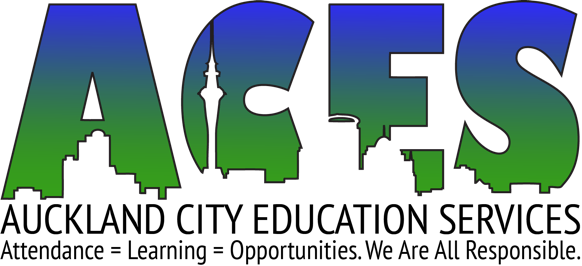 Directly Responsible to:Mount Albert Grammar School BOTHeadmaster, Mount Albert Grammar SchoolAuckland City Education Services’ ManagerWorking Relationships are:Auckland City Education Services’ Team (Attendance Service and Alternative Education)Senior Management Team Mount Albert Grammar SchoolEnrolling Schools’ Senior Management TeamWhānau / Families and the StudentProfessionals attached to the student (e.g. Justice, Health and Education)Conditions of Employment:The Mount Albert Grammar School’s 52 Weeks Employment Agreement and will start on:Start Date: TBC					Finish Date: 31 December 2020AE Tutor 	Salary Level is based on the Students Support Staff in Schools Collective AgreementSalary is $49,000.00 - $53,000.00 and can include a Qualification Grant up to $1,125.00 Resource Package:Mileage @ .70c per Kilometre (when person car is used for transporting to meeting / students to specific meeting)Mobile and Laptop Office facilities and resources to manage role Key Primary Objectives: Give priority to ensuring the well-being and educational achievements of students enrolled in AE and is supporting the meeting of key requirements of the MoE Alternative Education Outcome Agreement 2019-2020A member of the ACES teamBuild and maintain positive relationships with colleagues, external stakeholders (see Core Competency)Create a learning environment that supports a student to engage and respond to their individual learning plan Align teaching and behavioural practice to PB4L PrinciplesAll students have an Individual Learning Plan and is based on:NeedsStrengths Interest AreasBehavioursDevelop learning around Project Based Learning and deliver lessons with PL guidanceProject Based Learning (PBL) is a teaching method in which students gain knowledge and skills by working for an extended period of time to investigate and respond to an authentic, engaging, and complex question, problem, or challenge activities.Literacy and Numeracy as well as competency / resilience skill development with PB4L values can be integrated into a project. Develop strong connections with the parent, whānau members or caregivers and communicate effectively with them on their child’s ILP or behaviours impacting on learning.Mentor specific students to guide them to set goals aligned to their strengths or needs.  This might be a student who is disengaged or, a student who is unsure of their transition plan.Maintain reporting and administration requirements to support MoE contractual obligation and gather natural forms of evidences to supports students’ achievement for their portfolio.Participate in a Professional Development programme to develop Teaching Practice. This will include an ongoing ‘Inquiry Learning’ investigation.  RolesAE Tutor Maungawhau CampusMoE AgreementAlternative Education AgreementEmployment AgreementTBC - 31 December 2020ACES1. Have a Professional Development Plan (PDP):Aims (in consultation with Pedagogical Leader) to enhance professional knowledge, individual aims that enhances performance or, the individual’s wellbeingProfessional Development options are explored that can be aligned to Aims or, to strengthen key tasks and core-competency2. Maintain the ACES Whakawhanaungatanga Practice Policy as this is foundational to the connections needed with the student, the parent, whānau or caregivers (as well as through key relationships) and this is established through mutual respect and cultural understanding by:-        Engagement-        Enlightenment-        Empowermentto achieve the desired outcome of the MoE AgreementsTo demonstrate and foster the Auckland City Education Services core values H.E.A.R.T with integrity. As an employee of Mount Albert Grammar School (with ACES ) is responsible in ensuring the Health and Safety Requirements set out by ACES are followed and the priority is ensuring their personal safety and wellbeing at all times.HOPEHe aha te mea nui o te ao?He tangata! He tangata! He tangata!What is the most important thing in the world? The people! The people! The people!EXCELLENCEWhāia te iti kahurangi Ki te tūohu koe, me he maunga teiteiPursue excellence – should you stumble, let it be to a lofty mountainACCOUNTABILITYKanohi ki te kanohiFace to faceRELATIONSHIPSKanohi kiteaVisit, keep in touch; be seen to be actively involvedTRUSTAroha-ki-te-tangataRespect - a regard for others; empathyRole AccountabilitiesDefinitionBehaviours of Best PracticesCreate a learning environment that supports a student to engage and respond to their individual learning planNational Administration Guideline (NAG) 1National Education Guidelines (NEGs 1-10)Learning environment is defined as:Aligning teaching and behaviour management to PB4L PrinciplesPB4L Values are modelled at all times and they are:Respect YourselfRespect OthersRespect the EnvironmentWhakawhanaungatangaAll students have in place an Individual Learning Plan based on:NeedsStrengthsInterestsBehaviourNew students will go through an induction time and are welcomed onto the programmeAn ILP is started within the first 10 daysStudent’s ILP learning intentions are used to support planning for the weekly and term’s timetableLearning environment will value cultural diversity and acknowledge the bi-cultural character of AotearoaFollow through safety practices in a class or, with EOTC activities set out in NAGs 5 Respond to any incidents with urgency and consistently using the incident policy and proceduresHeads-Up is being used to support the staff person to prepare (and plan) for a new studentPB4L values are being modelled everyday by the tutorThe tutor provides positive feedback (PB4L) everyday with a student who is struggling to engage in the environmentStudents literacy and numeracy skills are assessed (within 10 days) and actions (based on results) are integrated into the students’ ILPStudents have online ILP (within 10 days) and they are accessing this at least once a weekAny academic, behavioural or social needs are identified and discussed at the 2 Weekly MeetingsPL guides Tutorial Team in the writing and planning timetable based on students’:NeedsStrengthsInterestsBehaviourPB4L Behaviour Matrix is displayed and is used every-day to build and reflect upon to support learning environment. Intentional ‘Teaching’ of values in matrix.All EOTC activities are planned following the safety procedures outlined in NAGs 5Incidents are reported using the reporting procedures in place2 weekly Meetings are used to discuss incidents to ensure a staff member is responding with urgency and are being consistentTutors are debriefing (any major incidents) with the Team Leader and PLAny major incidents are investigated and when needed a safety plan is in placeDevelop learning around Project Based Learning (PBL) and deliver lessons with PL guidanceNB:Literacy and Numeracy as well as competency / resilience skill development with PB4L values can be integrated into a project. (NAG 2 and NEGS 1-10)PBL is a teaching method in which students gain knowledge and skills by working for an extended period of time to investigate and respond to an authentic, engaging, and complex question, problem, or challenge activities.Developing learning through PBL is defined as:Projects (aligned to students’ ILP aims, interests, community opportunities and tutors’ strengths) are created, planned and delivered with learning objectives PL guides tutors in the development of a project using the PBL frameworkPL guides tutors in making linkages to the school curriculum through key knowledge areas of a projectPL guides tutors on the delivery of competency and resilience skills development in a projectPL guides tutors to deliver PB4L Values through competency and resilience skill development in a projectStudents are actively reviewing and revising their ILPTutors have plans and are organised for their series of activities aligned to a projectTutors are reflecting (inquiry based) on own practice with a view to improve.Inquiry into delivery practices enables the identification of successful activities / approaches / methods used to improve learning outcomes for all students. Delivery of credits for NCEA Level 1 for students who are Yr. 11 or, have “learning ready” to achieve credits using resources of:Enrolling SchoolTe Kura CorrespondenceInstant StandardsSupported Learning PackagesOpen PolytechnicProjects are designed using the PBL frameworkKey knowledge areas are identified in a project and linkages to school’s curriculum are madeStudents receives feedback (formal or, informal) aligned to key knowledge areasCompetency and resilience skills development are part of the PBL Students receive feedback (formal or, informal) on their individual competence and resilience skill developmentStudents’ portfolio has evidence of achievements Students are actively participating and owning their ILPStudent feedback confirms PBL is supporting their aims in their ILPEvidence advice from PL is being used in daily practice and includes practice of an ongoing ‘Inquiry Learning’ investigationStudents are accessing options towards NCEA Level 1 or, 2 and achieving credits.Develop strong connections with the parent, whānau members or caregivers and communicate effectively with them on their child’s ILP or behaviours impacting on learning (NAG 2)Developing strong connections with parent, whānau member or caregivers is defined as:Core Competency Relationships ManagementTeam WorkCommunicationStudents Reports (once a term)ILP meeting with whānau once a termConsider strategies when dealing with any resistance encountered from a whānau memberCultural respect is displayed and shown when any meetings take placeExamples of best practices for:Relationship ManagementTeam WorkCommunicationOrganised when meeting with whānau takes place at all times: (e.g.)First timeILP meetingsIncident MeetingsHome visitsStudent Reports reflect the students’ development and includes:Achievements identifiedStrengths and interests are highlightedNeeds or concerns to be discussedMentor specific students to guide them to set goals aligned to their strengths or needs.  This might be a student who is disengaged or, a student who is unsure of their transition planMentors’ role is defined as:Provide support and guidance to help students who are experiencing difficulties in learning due to social, emotional or behavioural problems.Key focus will be:Students not attending and/or engaged with their ILPAttends FGCMember of the Transition Team with the Pathway Co-ordinatorWorks beside tutorial team keeping them informed on students gains (who is being mentored)Direct mentoring has:Supported the student to overcome mistakesEncouraged the student to reconnect to whānau / family and local communitySet aims to consider pathway optionsStudent gains confidence and engages with their ILPAccessed the community (or Services) to support the disengaged studentLink in professionals attached (or yet to be attached) to co-ordinate a plan that supports the studentMake home visits to talk to the parent, whānau members or caregivers to discuss the concerns and when needed, offering advice or provided optionsInforms tutorial group of any updates from a FGC plan (relevant to the student’s education)Students’ disclosures are treated confidentially and only shared if disclosure is placing them or others at riskMaintains connections and provides information for transition options Students (old enough) not engaged in AE have an exit planCore CompetencyDefinitionExample Behaviours of Best PracticesRelationship ManagementThe intention to demonstrate the desire to maintain ACES’ Whakawhanaungatanga Practice Policy and at times often complex relationships with:The ACES TeamManaging and Enrolling SchoolsThe Government Agencies and ServicesThe parent, whānau members or the caregiverThe StudentThe CommunityThis also involves the ability to assume the responsibility to manage the relationship.Inspires, guides and directsPro-active, determined, resilient and motivatedEnsures that high standards of communication are always maintainedContributes consistently to the MoE AgreementsUpholds and portrays a professional image and accountability which is appropriate to a specific situationAble to take charge when the situation demands and show by example by completing the primary objectivesAn ability to work unsupervisedBuilds constructive and supportive relationshipsWorks effectively with both internal and external stakeholdersSkilfully settles differences by using a “win-win” approach in order to maintain relationshipsCultural sensitivity and understanding of the ethnic diversity of Auckland CityHas a positive attitude and belief in the student’s potentialAn understanding and appreciation of the prime importance of family / whānau or caregiver in a student’s lifeCan work closely and effectively with the Schools, Agencies and Services TeamworkTeamwork implies a genuine intention to work co-operatively with others.  This includes assisting with their work, and valuing the assistance and ideas of colleagues.Genuinely values other’s input and expertiseWorks collectively with other team members to plan and action tasksIdentifies and promotes team behaviourUses brainstorming techniques to create a variety of choicesWillingness to change and/or to meet organisational needsAdapts to stressful situationsInfluences events to achieve beyond what was called forCommunication SkillsThe effective transfer of information in an appropriate and timely manner.Able to present complex information and jargon into language easily understood by family / whānau or caregiverAble to respond to the cultural setting and communicate in the manner needed for the settingConvey required information to a wide range of Iwi / Pasifika groups and/or stakeholders with accuracyDemonstrates proactive and practical problem solving abilityA good listener Maintains confidentiality and discretionWrites in a clear and concise manner that is organised and in a convincing manner for the intended audienceAdministrative SkillsDemonstrates at all times the ability to complete in a timely manner all of the written reporting and administrative requirements of the job.Maintains appropriate documentation at all timesPlans and manages administrative time effectivelyEffectively manages the workspace (e.g. keeps a clean and organised desk, appropriately handles all paperwork, etc.)Balances conflicting priorities in order to manage workflow, ensures the completion of essential administration requirements to meet critical deadlines